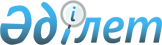 О внесении изменений в постановление Правительства Республики Казахстан от 25 марта 2009 года № 392 "Об утверждении предельных тарифов"
					
			Утративший силу
			
			
		
					Постановление Правительства Республики Казахстан от 29 декабря 2011 года № 1628. Утратило силу постановлением Правительства Республики Казахстан от 7 сентября 2015 года № 750

      Сноска. Утратило силу постановлением Правительства РК от 07.09.2015 № 750 (вводится в действие со дня его первого официального опубликования).      Правительство Республики Казахстан ПОСТАНОВЛЯЕТ:



      1. Внести в постановление Правительства Республики Казахстан от 25 марта 2009 года № 392 «Об утверждении предельных тарифов» (САПП Республики Казахстан, 2009 г., № 17, ст. 142) следующие изменения:



      преамбулу изложить в следующей редакции:

      «В соответствии с подпунктом 6) статьи 4 Закона Республики Казахстан от 9 июля 2004 года «Об электроэнергетике» Правительство Республики Казахстан ПОСТАНОВЛЯЕТ:»;



      в предельных тарифах, утвержденных указанным постановлением:



      строку «11 группа» изложить в следующей редакции:

«».

      2. Настоящее постановление вводится в действие с 1 января 2012 года и подлежит официальному опубликованию.      Премьер-Министр

      Республики Казахстан                       К. Масимов
					© 2012. РГП на ПХВ «Институт законодательства и правовой информации Республики Казахстан» Министерства юстиции Республики Казахстан
				ГруппаПредельные тарифы по годамПредельные тарифы по годамПредельные тарифы по годамПредельные тарифы по годамПредельные тарифы по годамПредельные тарифы по годамПредельные тарифы по годамГруппа200920102011201220132014201511 группа7,237,237,239,5410,3410,9611,62